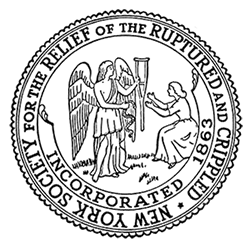 Adopt-a-Book ProgramThe David B. Levine, MD Archives and Special Collections
Kim Barrett Memorial LibraryHospital for Special SurgeryName of Donor: Book Title: Check amount: For the book plateBook Conservation Funds provided by: In Memory of or In Honor of (circle one): Please make out check/money order to the “Archives Committee Fund” and note #2153 in the memo. Payments should be mailed to:Hospital for Special SurgeryEducation InstituteAttn: Kim Barrett Memorial Library 535 East 70th Street, 8W-837New York, New York 10021If a book is not chosen, donation will be used to restore other items in the Levine Archives. Please contact medlib@hss.edu with any questions.